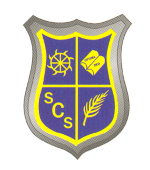 PARENTAL AGREEMENT TO ADMINISTER                                                          PRESCRIPTION MEDICINESt Catherine’s Catholic Primary SchoolNotes to Parent / GuardiansNote 1:	This school will only give your child medicine after you have completed and signed this form.   Note 2:	All medicines must either be in the original container as dispensed by the pharmacy, with your child’s name, its contents, the dosage and the prescribing doctor’s name. Note 3:	This information is requested, in confidence, to ensure that the school is fully aware of the medical needs of your child.   Medication detailsDetails of Person Completing the Form:I confirm that the medicine detailed has been prescribed by a doctor and that I give my permission for the school to administer the medicine to my son/daughter.I confirm that the medicine detailed is in the original packagingI will inform the school immediately, in writing, if there is any change in dosage or frequency of the medication or if the medicine is stopped.  I also agree that I am responsible for collecting any unused or out of date supplies and that I will dispose of the supplies.The above information is, to the best of my knowledge, accurate at the time of writing.Parent’s Signature ___________________________________ Date ____________(Parent/Guardian/person with parental responsibility)DatePupil’s nameDate of birthClass/year Reason for medicationName / type of medicine (as described on the container)Name / type of medicine (as described on the container)Expiry date of medicationExpiry date of medicationHow much to give (i.e. dose to be given)How much to give (i.e. dose to be given)Time(s) for medication to be givenTime(s) for medication to be givenSpecial precautions /other instructions (e.g. to be taken with/before/after food)Special precautions /other instructions (e.g. to be taken with/before/after food)Are there any side effects that the school needs to know about?Are there any side effects that the school needs to know about?Procedures to take in an emergencyProcedures to take in an emergencyI understand that I must deliver the medicine personally to the school officeI understand that I must deliver the medicine personally to the school officeNumber of tablets/quantity to be given Number of tablets/quantity to be given Time limit – please specify how long your student needs to be taking the medicationTime limit – please specify how long your student needs to be taking the medication________day/s    ________week/sName of parent/guardianRelationship to pupilDaytime telephone numberAlternative contact details in the event of an emergencyName and phone number of GPAgreed review date to be initiated by……………………………………………………….